1-4 класс                              ФИО_______________________                                  Класс________________________                            СОШ______________________                                  Учитель_____________________1.Каков вопрос-таков ответ1. Где появился первый светофор?2.Продавец билетов в общественном транспорте. 3.Какая буква «разрешает» машинам стоянку на длительное время? 4.Какой сигнал в России оповещал о приближении конного экипажа?5.Какой цвет светофора означает: «Всем ждать смены сигнала!»? 6. Назовите греческое слово, которое по-русски означает «несущий свет ».7.«Рогатый» автобус. 8.Пункт высадки пассажиров общественного транспорта. 9.Вспомните скороговорку о девочке, нарушающей правила дорожного движения. 10. Подземный общественный транспорт.11. Знак, предупреждающий о «плохом характере» дороги.12.Какой звуковой сигнал используется спецмашинами «Скорой помощи», пожарным и милицейским автомобилями? 13. Автомобильная дорога с твердым покрытием.14. Какое животное переводит пешехода с одной стороны дороги на другую?15.Пересечение дорог. 16. Какой стороны должен придерживаться пешеход при движении по тротуару?2. Назовите сказочные виды транспорта________________________________________________________________________________________________________________________________________________________________________________________________________________________________________________________________________3.«Тише едешь». Напишите пословицы, поговорки, скороговорки про транспорт, движение.__________________________________________________________________________________________________________________________________________________________________________________________________________________________________________________________________________________________________________________________________________4. Я знаю дорожные знаки. Разгадайте кроссворд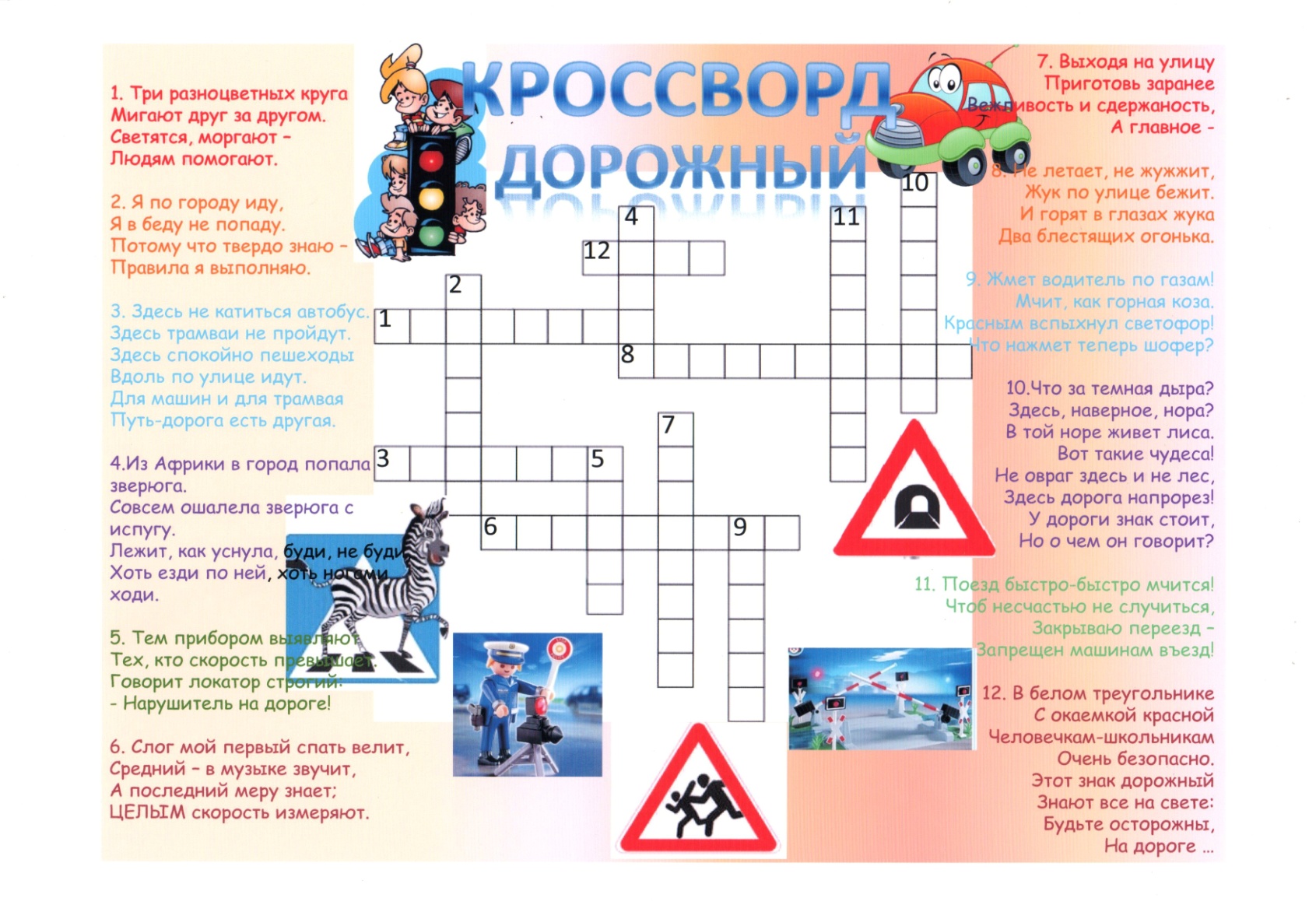 Ответы: ______________________________________________________________________________________________________________________________________________________________________________________________________5. «Наш друг Светофор». Напишите, когда  появился светофор, какие бывают светофоры, одинаковые ли светофоры в разных странах.__________________________________________________________________________________________________________________________________________________________________________________________________________________________________________________________________________________________________________________________________________________________________________________________________________________________________________________________________________________________________________________________________________________________________________________________________________________________________________________________________________________________________________________________________________________________________________________________________________________________________________________________________________________________6. «Всезнайка».  Прочитайте ситуации и  напишите правильные действия.Все знают, что «красный свет – дороги нет», а на зелёный сигнал светофора можно начинать движение. А вот что делать пешеходу на жёлтый свет? ______________________________________________________________________________________________________________________________________________________________________________________________________
Зелёный свет светофора мигает – наверное, приглашает не робеть и поскорее переходить дорогу. ______________________________________________________________________________________________________________________________________________________________________________________________________
А если на перекрёстке есть и светофор, и регулировщик. Кого нужно слушаться и чьи сигналы выполнять? ______________________________________________________________________________________________________________________________________________________________________________________________________
Дорогу переходить нужно как можно быстрее, лучше – бегом. Правильно? ______________________________________________________________________________________________________________________________________________________________________________________________________
Мы опаздываем в школу, а к автобусной остановке как раз подъезжает наш автобус. Осталось только перебежать дорогу – успеем! Верно? _____________________________________________________________________________________________________________________________________________________________________________________________________
Пешеходы должны идти по тротуару. А если тротуара нет? Где и как именно должны двигаться пешеходы? ______________________________________________________________________________________________________________________________________________________________________________________________________
Мальчику уже 10 лет. Может ли он ездить на велосипеде по улице? ______________________________________________________________________________________________________________________________________________________________________________________________________А с какого возраста можно ездить на велосипеде по улице и держаться за руль только одной рукой?______________________________________________________________________________________________________________________________________________________________________________________________________
Ваши действия, когда Вы везете друзей в санках и надо перейти дорогу. ______________________________________________________________________________________________________________________________________________________________________________________________________7. «Юный консультант». Рассмотрите ситуации и  дайте советы детям. 1. 2.	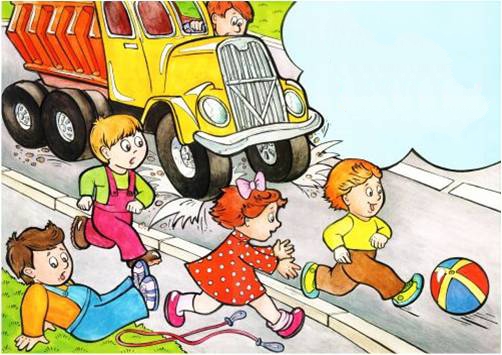 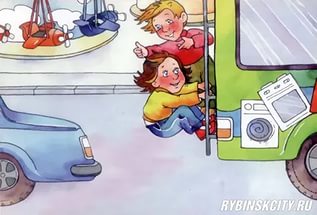 3.4. 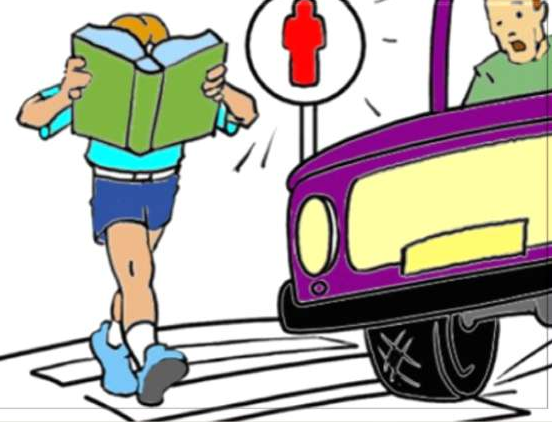 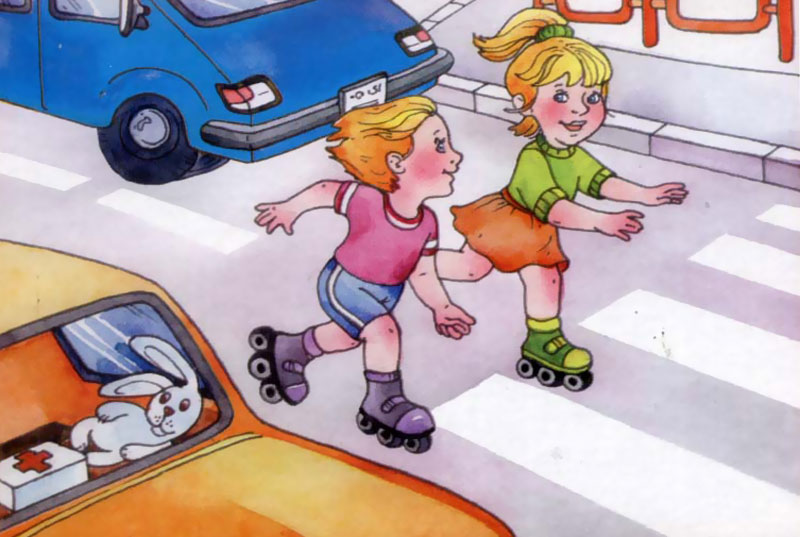            5.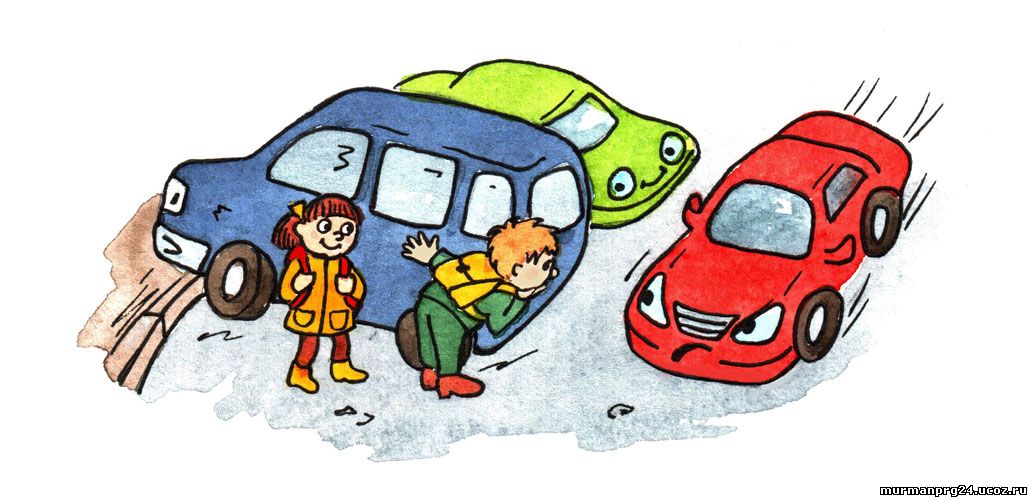 